Календарь знаменательных и памятных дат на 2016 год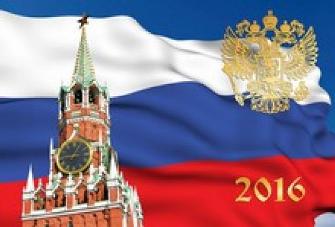 Январь3 января — 80 лет со дня рождения Николая Михайловича Рубцова (1936-1971), российского поэта12 января — 140 лет со дня рождения Джека Лондона (1876-1916), американского писателя13 января — 85 лет со дня рождения Аркадия Александровича Вайнера (1931-2005), российского писателя14 января — 105 лет со дня рождения Анатолия Наумовича Рыбакова (1911-1999), российского писателя15 января — 125 лет со дня рождения Осипа Эмильевича Мандельштама (1891-1938), российского поэта27 января — 260 лет со дня рождения Вольфганга Амадея Моцарта (1736-1792) австрийского композитора190 лет со дня рождения Михаила Евграфовича Салтыкова-Щедрина (1826-1889),  русского писателя125 лет со дня рождения Ильи Григорьевича Эренбурга (1891-1967), российского писателя28 января — 175 лет со дня рождения Василия Осиповича Ключевского (1841-1911), русского историкаФевраль7 февраля — 170 лет со дня рождения Владимира Егоровича Маковского(1846-1920), русского художника9 февраля — 575 лет со дня рождения Низамаддина Мир Алишера Навои (1441-1501), узбекского поэта, государственного деятеля12 февраля — 185 лет со дня рождения Николая Семёновича Лескова (1831-1895), русского писателя15 февраля — 110 лет со дня рождения Муссы Мустафовича Джалиля (Джалилова, 1906-1944), татарского поэта21 февраля — 140 лет со дня рождения Петра Петровича Кончаловского (1876-1956), русского художника24 февраля — 230 лет со дня рождения Вильгельма Грима (1786-1859), немецкого филолога, писателя-сказочника27 февраля — 185 лет со дня рождения Николая Николаевича Ге (1831-1894), русского живописцаМарт14 марта — 130 лет со дня рождения Владимира Андреевича Фаворского (1886-1964), российского художника, книжного графика-иллюстратора17 марта — 160 лет со дня рождения Михаила Александровича Врубеля (1856-1910), русского живописца25 марта — 145 лет со дня рождения Игоря Эммануиловича Грабаря (1871-1960), русского художника и искусствоведа105 лет со дня рождения Алексея Ивановича Мусатова (1911-1976), российского писателя27 марта — 135 лет со дня рождения Аркадия Тимофеевича Аверченко     (1881-1925), российского писателя-юмориста30 марта — 240 лет со дня рождения Василия Андреевича Тропинина (1776-1857), русского художникаАпрель1 апреля — 585 лет со дня рождения Франсуа Вийона (1431-1463), французского поэта6 апреля — 175 лет со дня рождения Ивана Захаровича Сурикова (1841-1880), русского поэта9 апреля — 195 лет со дня рождения Шарля Бодлера (1821-1867), французского поэта15 апреля — 130 лет со дня рождения Николая Степановича Гумилёва (1886-1921), российского поэта19 апреля — 105 лет со дня рождения Георгия Мокеевича Маркова (1911-1991), российского писателя21 апреля – 200 лет со дня рождения  Шарлотты Бронте (1816-1855), английской писательницы24 апреля — 225 лет со дня рождения Николая Александровича Бестужева (1791-1855), русского писателя, историка, участника декабристского восстания                                                                                         29 апреля — 330 лет со дня рождения Василия Никитича Татищева (1686-1750), русского государственного деятеля, историкаМай15 мая — 125 лет со дня рождения Михаила Афанасьевича Булгакова (1891-1940), российского писателя20 мая — 60 лет со дня рождения Григория Шалвовича Чхартишвили  (Бориса Акунина, 1956), российского писателя21 мая — 545 лет со дня рождения Альбрехта Дюрера (1471-1528), немецкого художника и графика21 мая — 95 лет со дня рождения Андрея Дмитриевича Сахарова (1921-1989), российского физика, общественного деятеля28 мая — 130 лет со дня рождения Владислава Фелициановича Ходасевича (1886-1939), российского поэта30 мая — 170 лет со дня рождения Карла Густавовича Фаберже (1846-1920), русского художника-ювелираИюнь4 июня — 195 лет со дня рождения Аполлона Николаевича Майкова (1821-1897), русского поэта19 июня — 230 лет со дня рождения Фёдора Николаевича Глинки (1786-1880), русского поэта, писателя22 июня — 160 лет со дня рождения Генри Райдера Хаггарда (1856-1925), английского писателяИюль1 июля — 120 лет со дня рождения Павла Григорьевича Антокольского (1896-1978), российского поэта, переводчика3 июля  — 220 лет со дня рождения Николая Алексеевича Полевого (1796-1846), русского писателя, историка, издателя6 июля — 220 лет со дня рождения Николая I (1796-1855), русского императора10 июля — 160 лет со дня рождения Никола Теслы (1856-1943), сербского физика, изобретателя10 июля — 145 лет со дня рождения Марселя Пруста (1871-1922), французского писателя17 июля — 125 лет со дня рождения Бориса Андреевича Лавренёва (1891-1959), российского писателя, драматурга18 июля — 205 лет со дня рождения Уильяма Мейкписа Теккерея (1811-1863), английского писателя21 июля — 160 лет со дня рождения Джорджа Бернарда Шоу (1856-1950), английского драматурга90 лет со дня рождения Сергея Александровича Баруздина (1926-1991), российского поэта, писателя25 июля — 190 лет со дня рождения Александра Николаевича Афанасьева (1826-1871), русского фольклориста, историка, библиографа28 июля — 120 лет со дня рождения Бориса Викторовича Шергина (1896-1973), российского писателя30 июля — 130 лет со дня рождения Георгия Семёновича Верейского (1886-1962), российского художникаАвгуст6 августа — 160 лет со дня рождения Аполлинария Михайловича Васнецова (1856-1933), русского художника14 августа — 150 лет со дня рождения Дмитрия Сергеевича Мережковского (1866-1941), российского поэта, писателя15 августа — 245 лет со дня рождения Вальтера Скотта (1771-1832), английского писателя21 августа — 145 лет со дня рождения Леонида Николаевича Андреева (1871-1919), русского писателя22 августа 100 лет со дня рождения Анатолия Вениаминовича Калинина (1916-2008), российского писателя.22 августа — 95 лет со дня рождения Сергея Сергеевича Орлова (1921-1977) российского поэта25 августа — 565 лет со дня рождения Христофора Колумба (1451-1506), испанского мореплавателя, открывателя Америки                            27 августа — 145 лет со дня рождения Теодора Драйзера (1871-1945), американского писателяСентябрь2 сентября — 110 лет со дня рождения Александра Петровича Казанцева (1906-2002), российского писателя-фантаста3 сентября — 75 лет со дня рождения Сергея Донатовича Довлатова (1941-1990), российского писателя6 сентября — 350 лет со дня рождения Ивана V (Иоанна)Алексеевича (1666-1696), русского царя7 сентября — 75 лет со дня рождения Владимира Николаевича Крупина (1941), российского писателя12 сентября — 185 лет со дня рождения Елены Петровны Блаватской (Ган, 1831-1891), русской мыслительницы, теософа                  12 сентября — 95 лет со дня рождения Станислава Лема (1921-2006), польского писателя-фантаста14 сентября — 80 лет со дня рождения Александра Семёновича Кушнера (1936), поэта15 сентября — 125 лет со дня рождения Агаты  Кристи (Клариссы Миллер, 1891-1976), английской писательницы21 сентября — 150 лет со дня рождения Герберта Джорджа Уэллса (1866-1946), английского писателя23 сентября — 80 лет со дня рождения Эдварда Станиславовича Радзинского (1936) российского писателя, драматурга24 сентября — 120 лет со дня рождения Фрэнсиса Скотта Фицджеральда (1896-1940), американского писателя25 сентября — 110 лет со дня рождения Дмитрия Дмитриевича Шостаковича (1906-1975), российского композитора30 сентября — 125 лет со дня рождения Отто Юльевича Шмидта (1891-1956), российского исследователя, математика, астрофизикаОктябрь1 октября — 225 лет со дня рождения Сергея Тимофеевича Аксакова (1791-1859), русского писателя8 октября — 85 лет со дня рождения Юлиана Семёновича Семёнова (1931-1993), российского писателя17 октября — 85 лет со дня рождения Анатолия Игнатьевича Приставкина (1931-2008), российского писателя21 октября — 120 лет со дня рождения Евгения Львовича Шварца (1896-1958), российского драматургаНоябрь2 ноября — 110 лет со дня рождения Даниила Леонидовича Андреева (1906-1959), российского писателя, философа7 ноября — 130 лет со дня рождения Марка Александровича Алданова (Ландау)(1886-1957), русского писателя7 ноября — 125 лет со дня рождения Дмитрия Андреевича Фурманова (1891-1926), русского писателя11 ноября — 195 лет со дня рождения Фёдора Михайловича    Достоевского (1821-1881), русского писателя 20 ноября — 100 лет со дня рождения Михаила Александровича Дудина (1916-1993), российского поэта 22 ноября — 215 лет со дня рождения Владимира Ивановича Даля (1801-1872), русского писателя, лексикографа, этнографа28 ноября — 135 лет со дня рождения Стефана Цвейга (1881-1942), австрийского писателя110 лет со дня рождения Дмитрия Сергеевича Лихачёва (1906-1999), российского филолога, общественного деятеляДекабрь1 декабря — 120 лет со дня рождения Георгия Константиновича Жукова (1896-1974) — советского полководца, Маршала Советского Союза,  четырежды Героя Советского Союза10 декабря — 195 лет со дня рождения Николая Алексеевич   Некрасова (1821-1878), русского поэта, писателя11 декабря — 160 лет со дня рождения Георгия Валентиновича Плеханова (1856-1918), русского политического деятеля, философа12 декабря — 250 лет со дня рождения Николая Михайловича Карамзина (1766-1826), русского историка, писателя195 лет со дня рождения Гюстава Флобера (1821-1880), французского писателя16 декабря — 150 лет со дня рождения Василия Васильевича Кандинского (1866-1944), российского живописца19 декабря —80 лет со дня рождения Юлия Черсановича Кима (1936), российского поэта, барда24 декабря — 115 лет со дня рождения Александровича Фадеева (1901-1956), российского писателя70 лет со дня рождения Леонида Алексеевича Филатова (1946-2003), российского актёра, сценариста, поэта25 декабря — 295 лет со дня рождения Уильяма Коллинза (1721-1759), английского поэтаКниги-юбиляры695 лет  «Божественной комедии» А. Данте (1321)415 лет  трагедии «Гамлет» У. Шекспира (1601)290 лет роману «Путешествие в некоторые отдалённые страны света Лемюэля Гулливера, сначала хирурга, а потом капитананескольких кораблей» Д. Свифта (1726)235 лет  комедии «Недоросль» Д. И. Фонвизина(1781)25 лет  книге «Приключения барона Мюнхгаузена» Р. Э. Распэ (1791)                                                  195 лет поэме «Кавказский пенник» А. С. Пушкина (1821)185 лет  книге «Вечера на хуторе близ Диканьки, изданные пасечником Рудым Паньком Н. В. Гоголя(1831)185 лет  роману «Красное и чёрное» Стендаля (1831)185 лет  книге «Собор Парижской богоматери» В. Гюго(1831)185 лет  роману «Шагреневая кожа» О. де Бальзака (1831)180 лет повести «Капитанская дочка» А. С. Пушкина (1836)170 лет роману «Граф Монте-Кристо» А. Дюма (1846)165 лет роману «Моби Дик, или Белый кит»  Г. Мелвилла (1851)160 лет книге «Севастопольские рассказы» Л. Н. Толстого (1856)155 лет роману «Униженные и оскорблённые» Ф. М. Достоевского (1891)150 лет роману «Преступление и наказание» Ф. М. Достоевского (1866)150 лет  книге «Всадник без головы» Т. Майн Рида (1866)150 лет «Толковому словарю живого великорусского языка» В. И. Даля145 лет книге «Алиса в Зазеркалье» Л. Кэрола (1871)140 лет книге «Приключения Тома Сойера» М. Твена (1876)140 лет поэме «Кому на Руси жить хорошо» Н. А. Некрасова (1876)135 лет роману «Братья Карамазовы» Ф. М. Достоевского (1881)135 лет рассказу «Сказ о тульском косом Левше и стальной блохе» Н. С. Лескова(1881)125 лет книге «Тэсс из рода д Эбервилей» Т. Гарди (1891)125 лет роману «Портрет Дориана Грея» О. Уальда (1891)125 лет началу публикаций «Приключения Шерлока Холмса» А. Конан-Дойля (1891)100 лет сборнику рассказов «Неведение отца Брауна» Г. Честертона (1911)110 лет роману «Дженни Герхардт» Т. Драйзера95 лет трилогии «Сага о Форсайтах» Д. Голсуорси (1921)95 лет сборнику «Подорожник» А. А. Ахматовой (1921)90 лет сборнику «Донские рассказ» М. А. Шолохова (1926)85 лет роману «Золотой телёнок» И. Ильфа и Е. Петрова (1931)85 лет повести «Ночной полёт» А. де Сент-Экзюпери (1931)80 лет роману «Унесённые ветром» М. Митчелл (1936)70 лет роману «Триумфальная арка» Э. М. Ремарка (1946)60 лет назад впервые после 1917 г. в СССР были изданы Библия и Новый Завет50 лет роману «Мастер и Маргарита» М. А. Булгакова (1966)40 лет повести «Прощание с Матёрой» В. Г. Распутина (1976)40 лет повести «Царь-рыба» В. П. Астафьева (1976)Юбилеи периодики155 лет журналу «Вокруг света»(1861)90 лет журналу «Знание-сила» (1926)85 лет журналу «Знамя»(1931)60 лет  журналу «Наш современник» (1956)45 лет журналу «Человек и закон» (1971)